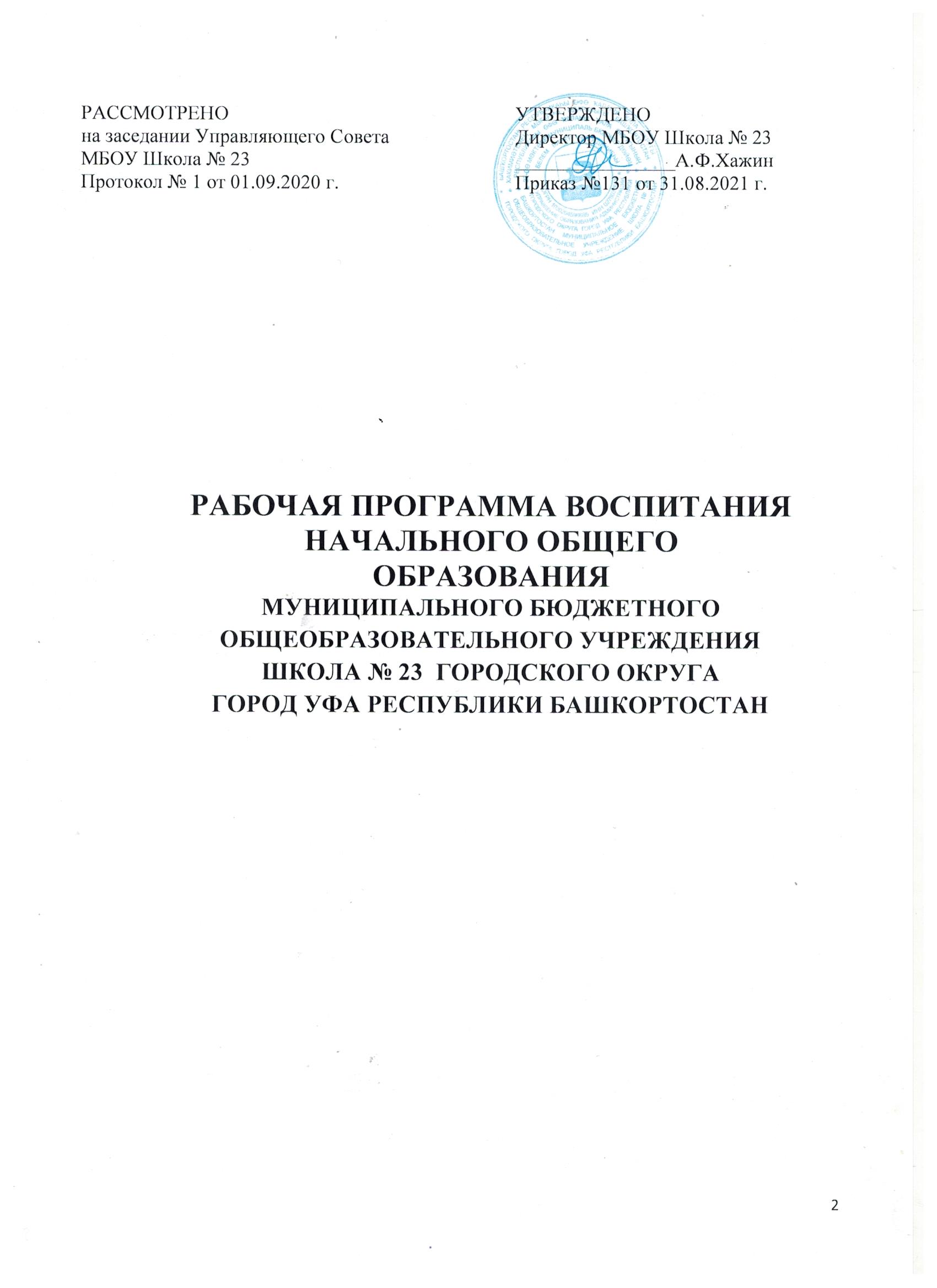 СОДЕРЖАНИЕПОЯСНИТЕЛЬНАЯ ЗАПИСКАРабочая программа воспитания (далее – Программа) является нормативно- управленческим документом Муниципального бюджетного общеобразовательного учреждения Школа № 23 (далее – МБОУ Школа № 23 определяющим организационно-управленческие и содержательно-деятельностные направления осуществления воспитательной работы в образовательной организации. Настоящая Программа воспитания разработана на основе следующих нормативных документов:Конституции Российской Федерации (от 12.12.1993 г.);Конвенции о правах ребенка (от 20.11.1989 г.);Закона Российской Федерации «Об образовании в Российской Федерации» (от 29.12.2012 г., №273-ФЗ; с изм.);Приказа Министерства образования и науки Российской Федерации «Об утверждении Федерального Государственного образовательного стандарта начального общего образования» (от 06.10.2009 г., №373; с изм.);Устава Муниципального бюджетного общеобразовательного учреждения Школа № 23Программы развития Муниципального бюджетного общеобразовательного учреждения Школа № 23Настоящая Программа представляет собой открытый для всех субъектов образовательной деятельности документ, который дает представление о направлениях и содержании воспитательной работы в МБОУ Школа № 23.В центре рабочей программы воспитания находится личностное развитие обучающихся, формирование у них системных знаний о различных аспектах развития России и мира. Таким образом, одним из результатов реализации программы станет приобщение обучающихся к российским традиционным духовным ценностям, правилам и нормам поведения в российском обществе. Программа призвана обеспечить достижение учащимися личностных результатов, указанных во ФГОС: формирование у обучающихся основ российской идентичности, готовность обучающихся к саморазвитию, мотивацию к познанию и обучению, ценностные установки и социально-значимые качества личности, активное участие в социально-значимой деятельности.Рабочая программа воспитания МБОУ «Школа № 23» содержит четыре раздела: особенности организуемого в МБОУ «Школа № 23» воспитательного процесса; цели и задачи воспитания; виды, формы и содержание деятельности; основные направления самоанализа воспитательной работы (мониторинг).В разделе «Особенности организуемого в МБОУ «Школа № 23» воспитательного процесса» представлена специфика деятельности образовательной организации в сфере воспитания.В разделе «Цель и задачи воспитания» на основе базовых общественных ценностей сформулированы цель воспитания и задачи, которые образовательной организации предстоит решать для достижения цели.В разделе «Виды, формы и содержание деятельности» показано, каким образом будет осуществляться достижение поставленных цели и задач воспитания. Данный разделсостоит из нескольких инвариантных и вариативных модулей, каждый из которых ориентирован на одну из поставленных образовательных организацией задач воспитания и соответствует одному из направлений воспитательной работы школы. Инвариантными модулями являются: «Классное руководство», «Школьный урок», «Курсы внеурочной деятельности», «Профориентация», «Работа с родителями». Вариативными модулями являются «Ключевые общешкольные дела», «Школьные медиа», «Организация предметно-эстетической среды», «Волонтерская деятельность», «Экскурсии и походы», «Безопасность жизнедеятельности (пожарная безопасность, дорожная безопасность, информационная безопасность, профилактика экстремизма и терроризма, профилактика распространения инфекционных заболеваний)».В разделе «Основные направления самоанализа воспитательной работы» показано, каким образом в образовательной организации осуществляется самоанализ проводимой в ней воспитательной работы. В данном разделе представлен перечень основных направлений мониторинга.К рабочей программе воспитания прилагается ежегодный календарный план воспитательной работы.Настоящая Программа является общедоступным документом для ознакомления обучающихся и их родителей (законных представителей), подлежит размещению на официальном сайте МБОУ «Школа № 23» в сети Интернет.ОСОБЕННОСТИ ОРГАНИЗУЕМОГО В МБОУ «ШКОЛА № 23»  ВОСПИТАТЕЛЬНОГО ПРОЦЕССАОсновой всей воспитательной работы в МБОУ «Школа № 23» является Концепция духовно-нравственного развития личности и патриотического воспитания граждан, разработанная в соответствии с положениями Федерального закона «Об образовании», Федеральных государственных образовательных стандартов начального общего и основного общего образования и приоритетными направлениями государственной политики Российской Федерации.Целью воспитательной работы в МБОУ «Школа № 23» является создание событийной среды, где при социально-педагогической поддержке, в ходе социально- значимой деятельности учащихся, происходит духовное развитие, становление и развитие образованного, функционально грамотного, обладающего ключевыми компетентностями, нравственно, психически и физически здорового гражданина и патриота своей Родины, уважающего законные права и свободы других людей, конкурентно-способного в современной социально-экономической ситуации.Современные требования обеспечить высокий, образовательный, творческий и социальный уровень обучающихся при максимально полезном и плодотворном использовании свободного времени и сохранения их здоровья, определяют необходимость создания единой воспитательной системы в образовательной организации, которая выстраивается на основе интересов обучающихся и использовании разнообразных видов и форм занятий с учениками.Процесс воспитания в образовательной организации основывается на следующих принципах взаимодействия педагогов и обучающихся:соблюдение законности и прав семьи и ребенка, конфиденциальности информации о ребенке и семье, приоритета безопасности ребенка при нахождении в образовательной организации;ориентир на создание в образовательной организации психологически комфортной среды для каждого ребенка и взрослого, без которой невозможно конструктивное взаимодействие обучающихся и педагогов;реализация процесса воспитания главным образом через создание в школе детско- взрослых общностей, которые бы объединяли детей и педагогов яркими и содержательными событиями, общими позитивными эмоциями и доверительными отношениями друг к другу;организация основных совместных дел обучающихся и педагогов как предмета совместной заботы и взрослых, и детей;системность и целесообразность процесса воспитания как условия его эффективности.Основными традициями воспитания в образовательной организации являются следующие:стержнем годового цикла воспитательной работы школы являются ключевые общешкольные дела, через которые осуществляется интеграция воспитательных усилий педагогов;важной чертой каждого ключевого дела и большинства используемых для воспитания других совместных дел педагогов и обучающихся является коллективная разработка, коллективное планирование, коллективное проведение и коллективный анализ их результатов;в образовательной организации создаются такие условия, при которых по мере взросления ребенка увеличивается его роль в совместных делах (от пассивного наблюдателя до организатора);педагоги образовательной организации ориентированы на формирование коллективов в рамках школьных классов, кружков и иных детских объединений, на установление в них доброжелательных и товарищеских взаимоотношений;ключевой фигурой воспитания в образовательной организации является классный руководитель, реализующий по отношению к детям личностно-развивающую, организационную, посредническую (в разрешении конфликтов) функции.Воспитательная работа в образовательной организации условно разделена на три блока, включающая в себя работу с обучающимися, работу с родителями (законными представителями) и работу с классными руководителями, при обеспечении согласованности и взаимного дополнения этих блоков. Одним из показателей эффективности воспитательной работы в школе определяется заинтересованность обучающихся школьной жизнью, что обеспечивается формированием школьных традиций, вовлечением детей в общешкольные мероприятия, формированием системы досуговых мероприятий. Работа с родителями (законными представителями) организуется через систему родительских собраний, родительский комитет, непосредственный контакт родителей (законных представителей) с педагогами, классными руководителями и администрацией образовательной организации. Важным является соблюдение условия единства педагогического, родительского и ученического коллективов. Работа с классными руководителями по организации воспитательной работы строится через систему методических и организационных мероприятий, обеспечивающих раскрытие содержания воспитательной работы, знакомство с современными достижениями педагогики в области организации воспитательной деятельности, обсуждение городских программ по организации воспитательной работы и повышению ее качества и эффективности.МБОУ «Школа № 23» является общеобразовательной школой, численность обучающихся на 1 сентября 2021 года составляет 850 человек, численность педагогического коллектива – 45 человек. Обучение ведётся с 1 по 11 класс по трем уровням образования: начальное общее образование, основное общее образование, среднее общее образование. Обучающиеся лицея имеют доступ к культурных и научным центрам, спортивным школам и школам искусств.  Школа укомплектована штатными сотрудниками: социальным педагогом, педагогом-психологом, старшим вожатым. Школа работает в тесном сотрудничестве с родительской общественностью. В МБОУ «Школа № 23» действуют  клубы родителей «ОЧумелые ручки», «Хозяин», «МЕДИА-107».МБОУ «Школа № 23» в рамках воспитательной работы сотрудничает с:-  кинотеатрами, театрами, музеями г.Уфы;учреждениями дополнительного образования: МБОУ ДО ЦДТ «Глобус», МБОУ ДО ДДТ «Дружный», МБОУ ДО «Станция юных техников», МБОУ ДО ДЭБЦ «Эколог»;детской библиотекой №48;МБОУ ДО ЦППМСП «Семья», МБУ ГЦПМСС «Индиго»;КДНиЗП, ОП №10. ЦЕЛЬ И ЗАДАЧИ ВОСПИТАНИЯСовременный национальный воспитательный идеал – это высоконравственный, творческий, компетентный гражданин России, принимающий судьбу Отечества как свою личную, осознающий ответственность за настоящее и будущее своей страны, укорененный в духовных и культурных традициях многонационального народа Российской Федерации.Исходя из этого воспитательного идеала, а также основываясь на базовых для нашего общества ценностях (таких как семья, труд, отечество, природа, мир, знания, культура, здоровье, человек) формулируется общая цель воспитания в образовательной организации – личностное развитие обучающихся, проявляющееся:в усвоении ими знаний основных норм, которые общество выработало на основе этих ценностей (т.е. в усвоении ими социально значимых знаний);в развитии их позитивных отношений к этим общественным ценностям (т.е. в развитии их социально значимых отношений);в приобретении ими соответствующего этим ценностям опыта поведения, опыта применения сформированных знаний и отношений на практике (т.е. в приобретении ими опыта осуществления социально значимых дел).Данная цель ориентирует педагогов не на обеспечение соответствия личности ребенка единому уровню воспитанности, а на обеспечение позитивной динамики развития его личности. В связи с этим важно сочетание усилий педагога по развитию личности ребенка и усилий самого ребенка по своему саморазвитию. Их сотрудничество, партнерские отношения являются важным фактором успеха в достижении цели.Конкретизация общей цели воспитания применительно к возрастным особенностям обучающихся позволяет выделить в ней следующие целевые приоритеты, которым необходимо уделять большее внимание на разных уровнях общего образования.В воспитании детей младшего школьного возраста (уровень начального общего образования) таким целевым приоритетом является создание благоприятных условий для усвоения обучающимися социально значимых знаний – знаний основных норм и традиций того общества, в котором они живут.Выделение данного приоритета связано с особенностями детей младшего школьного возраста: с их потребностью самоутвердиться в своем новом социальном статусе – статусе школьника, то есть научиться соответствовать предъявляемым к носителям данного статуса нормам и принятым традициям поведения. Такого рода нормы и традиции задаются в образовательной организации педагогами и воспринимаются детьми именно как нормы и традиции поведения школьника. Знание их станет базой для развития социально значимых отношений школьников и накопления ими опыта осуществления социально значимых дел и в дальнейшем, в подростковом и юношеском возрасте. К наиболее важным из них относятся следующие:быть любящим, послушным и отзывчивым сыном (дочерью), братом (сестрой), внуком (внучкой); уважать старших и заботиться о младших членах семьи; выполнять посильную для ребенка домашнюю работу, помогая старшим;быть трудолюбивым, следуя принципу «делу – время, потехе – час» как в учебных занятиях, так и в домашних делах, доводить начатое дело до конца;знать и любить свою Родину – свой родной дом, двор, улицу, город, село, свою страну;беречь и охранять природу (ухаживать за комнатными растениями в классе или дома, заботиться о своих домашних питомцах и, по возможности, о бездомных животных в своем дворе; подкармливать птиц в морозные зимы; не засорять бытовым мусором улицы, леса, водоемы);проявлять миролюбие – не затевать конфликтов и стремиться решать спорные вопросы, не прибегая к силе;стремиться узнавать что-то новое, проявлять любознательность, ценить знания;быть вежливым и опрятным, скромным и приветливым;соблюдать правила личной гигиены, режим дня, вести здоровый образ жизни;уметь сопереживать, проявлять сострадание к попавшим в беду; стремиться устанавливать хорошие отношения с другими людьми; уметь прощать обиды, защищать слабых, по мере возможности помогать нуждающимся в этом людям; уважительно относиться к людям иной национальной или религиозной принадлежности, иного имущественного положения, людям с ограниченными возможностями здоровья;быть уверенным в себе, открытым и общительным, не стесняться быть в чем-то непохожим на других ребят; уметь ставить перед собой цели и проявлять инициативу, отстаивать собственное мнение и действовать самостоятельно, без помощи старших.Знание младшим школьником данных социальных норм и традиций, понимание важности следования им имеет особое значение для ребенка этого возраста, поскольку облегчает его вхождение в широкий социальный мир, в открывающуюся ему систему общественных отношений.Выделение в общей цели воспитания целевых приоритетов, связанных с возрастными особенностями воспитанников, не означает игнорирования других составляющих общей цели воспитания. Приоритет – это то, чему педагогам, работающим с обучающимися конкретной возрастной категории, предстоит уделять большое внимание.Добросовестная работа педагогов, направленная на достижение поставленной цели, позволит ребенку получить необходимые социальные навыки, которые помогут ему лучше ориентироваться в сложном мире человеческих взаимоотношений, эффективнее налаживать коммуникацию с окружающими, увереннее себя чувствовать во взаимодействии с ними, продуктивнее сотрудничать с людьми разных возрастов и разного социального положения, смелее искать и находить выходы из трудных жизненных ситуаций, осмысленнее выбирать свой жизненный путь в сложных поисках счастья для себя и окружающих его людей.Достижению поставленной цели воспитания обучающихся будет способствовать решение следующих основных задач:реализовывать воспитательные возможности общешкольных ключевых дел, поддерживать традиции их коллективного планирования, организации, проведения и анализа в школьном сообществе;реализовывать потенциал классного руководства в воспитании обучающихся, поддерживать активное участие классных сообществ в жизни школы;вовлекать обучающихся в кружки и иные объединения, работающие по школьным программам внеурочной деятельности, реализовывать их воспитательные возможности;использовать в воспитании детей возможности школьного урока, поддерживать использование на уроках интерактивных форм занятий с обучающимися;  организовывать для обучающихся экскурсии (в т. ч. виртуальные) и реализовывать  их воспитательный потенциал;  организовывать профориентационную работу с обучающимися;организовать работу школьных медиа, реализовывать их воспитательный потенциал;развивать предметно-эстетическую среду школы и реализовывать ее воспитательные возможности;организовать работу с семьями обучающихся, их родителями (законными представителями), направленную на совместное решение проблем личностного развития детей;организовывать работу по основам безопасной жизнедеятельности обучающихся;организовывать  волонтерскую деятельность и привлекать к ней обучающихся для освоения ими новых видов социально-значимой деятельностиПланомерная реализация поставленных задач позволит организовать в образовательной организации интересную и событийно насыщенную жизнь детей и педагогов, что станет эффективным способом профилактики антисоциального поведения обучающихся.ВИДЫ, ФОРМЫ И СОДЕРЖАНИЕ ДЕЯТЕЛЬНОСТИПрактическая реализация цели и задач воспитания осуществляется в рамках следующих направлений воспитательной работы школы, каждое из которых представлено в соответствующем модуле. Программа воспитания МБОУ «Школа № 23» включает в себя два больших модуля: инвариантный и вариативный.Инвариантный модуль представлен следующими модулями: классное руководство, школьный урок, курсы внеурочной деятельности, профориентация, работа с родителями.Вариативный модуль: ключевые общешкольные дела, организация предметно-эстетической среды, школьный медиа-центр, волонтерская деятельность, экскурсии и походы, безопасность жизнедеятельности.Инвариантные модулиМодуль «Классное руководство»Осуществляя работу с классом, классный руководитель организует работу с коллективом класса; индивидуальную работу с учащимися вверенного ему класса; работу с учителями, преподающими в данном классе; работу с родителями (законными представителями) обучающихся.Работа с классным коллективом:инициирование и поддержка участия класса в общешкольных ключевых делах, оказание необходимой помощи детям в их подготовке, проведении и анализе;организация интересных и полезных для личностного развития ребенка совместных дел с учащимися вверенного ему класса (познавательной, трудовой, спортивно-оздоровительной, духовно-нравственной, творческой, профориентационной направленности), позволяющие с одной стороны, – вовлечь в них детей с самыми разными потребностями и тем самым дать им возможность самореализоваться в них, а с другой, – установить и упрочить доверительные отношения с учащимися класса, стать для них значимым взрослым, задающим образцы поведения в обществе;проведение классных часов: тематических (согласно плану классного руководителя, посвященные юбилейным датам, Дням воинской славы, событию в классе, в городе, стране), способствующие расширению кругозора детей, формированию эстетического вкуса, позволяющие лучше узнать и полюбить свою Родину; игровых, способствующие сплочению коллектива, поднятию настроения, предупреждающие стрессовые ситуации; проблемных, направленные на устранение конфликтных ситуаций в классе, школе, позволяющие решать спорные вопросы; организационных, связанные с выработкой совместно с обучающимися законов класса, помогающих детям освоить нормы и правила общения, которым они должны следовать в школе, с подготовкой класса к общему делу; здоровьесберегающих, позволяющие получить опыт безопасного поведения в социуме, ведения здорового образа жизни и заботы о здоровье других людей;сплочение коллектива класса через игры и тренинги на сплочение и командообразование; регулярные внутриклассные мероприятия: «огоньки» и вечера, празднования дней рождения детей, походы и экскурсии и др., дающие каждому ученику возможность рефлексии собственного участия в жизни коллектива.Индивидуальная работа с обучающимися:изучение особенностей личностного развития учащихся класса через наблюдение за поведением школьников в их повседневной жизни, в специально создаваемых педагогических ситуациях, в играх, погружающих ребенка в мир человеческих отношений, в организуемых педагогом беседах по тем или иным нравственным проблемам; результаты наблюдения сверяются с результатами бесед классного руководителя с родителями (законными представителями) обучающихся, с преподающими в данном классе учителями;поддержка ребенка в решении важных для него жизненных проблем (налаживание взаимоотношений с одноклассниками или учителями, выбор профессии, вуза и дальнейшего трудоустройства, успеваемость и т.п.), когда каждая проблема трансформируется классным руководителем в задачу для школьника, которую они совместно стараются решить;коррекция поведения ребенка через частные беседы с ним, его родителями (законными представителями), с другими учащимися класса; через предложение взять на себя ответственность за то или иное поручение в классе;мотивация ребенка на участие в жизни класса, школы, на участие в общественном движении и самоуправлении;мотивация школьников совместно с учителями-предметниками на участие в конкурсном и олимпиадном движении;Работа с учителями, преподающими в классе:регулярные консультации классного руководителя с учителями-предметниками, направленные на формирование единства мнений и требований педагогов по ключевым вопросам воспитания, на предупреждение и разрешение конфликтов между учителями и обучающимися;проведение педагогических консилиумов, направленных на решение конкретных проблем класса и интеграцию воспитательных влияний на обучающихся;привлечение учителей к участию в родительских собраниях класса для объединения усилий в деле обучения и воспитания детей.Работа с родителями (законными представителями) обучающихся:регулярное информирование родителей (законных представителей) о школьных успехах и проблемах их детей, о жизни класса в целом;помощь родителям (законным представителям) обучающихся в регулировании отношений между ними, администрацией образовательной организации и учителями- предметниками;организация родительских собраний, происходящих в режиме обсуждения наиболее острых проблем обучения и воспитания обучающихся;создание и организация работы родительских комитетов классов, участвующих в управлении образовательной организацией и решении вопросов воспитания и обучения их детей;привлечение членов семей школьников к организации и проведению дел класса;организация на базе класса семейных праздников, конкурсов, соревнований, направленных на сплочение семьи и школы.Работа с обучающимися и семьями, находящимися в социально-опасном положении, состоящими на различных видах учёта, оказавшимися в трудной жизненной ситуации (совместно с социально-психологической службой школы):работа направлена на контроль за свободным времяпровождением, вовлечение детей в кружковую работу;наделение общественными поручениями в классе, делегирование отдельных поручений,ежедневный контроль, беседы с родителями.Модуль «Школьный урок»Реализация школьными педагогами воспитательного потенциала урока предполагает следующее:установление доверительных отношений между учителем и его учениками, способствующих позитивному восприятию учащимися требований учителя, привлечению их внимания к обсуждаемой на уроке информации, активизации их познавательной деятельности;побуждение обучающихся соблюдать на уроке общепринятые нормы поведения, правила общения со старшими (учителями) и сверстниками (школьниками), принципы учебной дисциплины и самоорганизации через знакомство и в последующем соблюдение «Правил внутреннего распорядка обучающихся»;привлечение внимания обучающихся к ценностному аспекту изучаемых на уроках явлений, организация их работы с получаемой на уроке социально значимой информациейинициирование ее обсуждения, высказывания учащимися собственного мнения по ее поводу, выработки своего к ней отношения;использование воспитательных возможностей содержания учебного предмета через демонстрацию детям примеров ответственного, гражданского поведения, проявления человеколюбия и добросердечности, через подбор соответствующих текстов для чтения, задач для решения, проблемных ситуаций для обсуждения в классе;применение на уроке интерактивных форм работы обучающихся: интеллектуальных игр, стимулирующих познавательную мотивацию школьников; дискуссий, которые дают учащимся возможность приобрести опыт ведения конструктивного диалога; групповой работы или работы в парах, которые учат школьников командной работе и взаимодействию с другими детьми;включение в урок игровых процедур, которые помогают поддержать мотивацию детей к получению знаний, налаживанию позитивных межличностных отношений в классе, помогают установлению доброжелательной атмосферы во время урока;инициирование и поддержка исследовательской деятельности обучающихся в рамках реализации ими индивидуальных и групповых исследовательских проектов, что даст школьникам возможность приобрести навык самостоятельного решения теоретической проблемы, навык генерирования и оформления собственных идей, навык уважительного отношения к чужим идеям, оформленным в работах других исследователей, навык публичного выступления перед аудиторией, аргументирования и отстаивания своей точки зрения;Виды деятельности: игровая, познавательная, спортивно-оздоровительная (физкультминутки, динамические паузы), решение проектных задач и др.Формы деятельности: игра-путешествие, ролевая игра, беседа, рассказ, работа с книгой др.Формы реализации воспитательного компонента школьного урока: Правила кабинета. Игровая форма установки правил кабинета позволяет добиться дисциплины на уроке, прекращения опозданий на урок, правильной организации рабочего места. При этом у обучающихся формируются навыки самообслуживания, ответственности за команду-класс, уважение к окружающим, принятие социальных норм общества.Практикоориентированность. Создание условия для применения предметных знаний на практике, в том числе и в социально значимых делах Такая деятельность развивает способность приобретать знания через призму их практического применения.Ежегодная школьная научно-практическая конференция. Форма организации научно-исследовательской деятельности обучающихся для усовершенствования процесса обучения и профориентации. В процессе деятельности происходит развитие навыков исследовательской работы; навыков коммуникации и саморазвития, получение позитивного опыта общения со взрослым на основе предмета, знакомство с проектным циклом.Интерактивные формы работы с обучающимися, которые дают обучающимся возможность приобрести опыт ведения конструктивного диалога и учат командной работе и взаимодействию.Содержание воспитательного потенциала: воспитательный потенциал урока определен концепцией учебного предмета или воспитательной задачей рабочей программы по предмету.Модуль «Курсы внеурочной деятельности»Воспитание на занятиях курсов внеурочной деятельности осуществляется преимущественно через:вовлечение обучающихся в интересную и полезную для них деятельность, которая предоставит им возможность самореализоваться в ней, приобрести социально значимые знания, развить в себе важные для своего личностного развития социально значимые отношения, получить опыт участия в социально значимых делах;формирование на занятиях детско-взрослых общностей, которые могли бы объединять детей и педагогов общими позитивными эмоциями и доверительными отношениями друг к другу;создание в детских объединениях традиций, задающих их членам определенные социально значимые формы поведения;поддержку в детских объединениях школьников с ярко выраженной лидерской позицией и установкой на сохранение и поддержание накопленных социально значимых традиций;поощрение педагогами детских инициатив.Реализация воспитательного потенциала курсов внеурочной деятельности происходит в рамках следующих выбранных школьниками ее направлений:Общеинтеллектуальное направлениеОбщекультурное направлениеСоциальное направлениеСпортивно-оздоровительное направлениеДуховно-нравственное направлениеМодуль «Профориентация»Совместная     деятельность     педагогов     и     обучающихся     по     направлению«профориентация» включает в себя профессиональное просвещение школьников, диагностику и консультирование по проблемам профориентации, организацию профессиональных проб школьников. Задача совместной деятельности педагога и ребенкаподготовить школьника к осознанному выбору своей будущей профессиональной деятельности. Создавая профориентационно-значимые проблемные ситуации, формирующие готовность обучающегося к выбору, педагог актуализирует его профессиональное самоопределение, позитивный взгляд на труд в постиндустриальном мире, охватывающий не только профессиональную, но и внепрофессиональную составляющие такой деятельности. Эта работа осуществляется через:тематические классные часы «Профессии моей семьи», «Мир профессий»;циклы профориентационных часов общения, направленных на подготовку обучающихся к осознанному планированию и реализации своего профессионального будущего;профориентационные игры: ролевые игры, квесты, расширяющие знания обучающихся о типах профессий, способах выбора профессий, достоинствах и недостатках той или иной профессиональной деятельности;экскурсии на предприятия города, дающие обучающимся начальные представления о существующих профессиях и условиях работы людей, представляющих эти профессии;встречи с людьми разных профессий (возможны в режиме online).Профориентационная работа в МБОУ «Школа № 23» опирается на следующие принципы: систематичность и преемственность профориентации (от начальной – к старшей школе); дифференцированный и индивидуальный подход к учащимся в зависимости от возраста и уровня сформированности их интересов, от различий в ценностных ориентациях и жизненных планах; оптимальное сочетание массовых, групповых и индивидуальных форм профориентационной работы с учащимися и родителями (законными представителями); Модуль «Работа с родителями (законными представителями) обучающихся»Работа с родителями или законными представителями школьников осуществляется для более эффективного достижения цели воспитания, которое обеспечивается согласованием позиций семьи и школы в данном вопросе.Главными задачами модуля являются оказание помощи семье в воспитании детей, психолого-педагогическое просвещение семей, коррекция семейного воспитания, организация досуга семьи.Основными направлениями в работе педагогического коллектива с семьями обучающихся являются:изучение семей и условий семейного воспитания,пропаганда психолого-педагогических знаний,активизация и коррекция семейного воспитания,дифференцированная и индивидуальная помощь родителям.Работа с родителями или законными представителями школьников осуществляется в рамках следующих видов и форм деятельности:На уровне школы:- Управляющий совет школы, участвующий в управлении образовательной организацией и решении вопросов воспитания и социализации их детей;- общешкольные родительские собрания, происходящие в режиме обсуждения наиболее острых проблем обучения и воспитания обучающихся;- социальные сети и чаты, в которых обсуждаются интересующие родителей (законных представителей) вопросы,-   работа родительских клубов «ОЧумелые ручки», «МЕДИА 107», «Хозяин». На уровне классов:-  классный родительский комитет, участвующий в решении вопросов воспитания и социализации детей их класса;-  классные родительские собрания (в том числе – дистанционные), происходящие в режиме обсуждения наиболее острых проблем обучения и воспитания обучающихся класса;-  социальные сети и чаты, в которых обсуждаются интересующие родителей вопросы, а также осуществляются виртуальные консультации психологов и педагогов.На индивидуальном уровне:- работа специалистов по запросу родителей для решения острых конфликтных ситуаций;- участие родителей в педагогических консилиумах, собираемых в случае возникновения острых проблем, связанных с обучением и воспитанием конкретного ребенка;- помощь со стороны родителей в подготовке и проведении общешкольных и внутриклассных мероприятий воспитательной направленности;- индивидуальное консультирование c целью координации воспитательных усилий педагогов и родителей.Вариативные моделиМодуль «Ключевые общешкольные дела»Ключевые дела – это главные традиционные общешкольные дела, в которых принимает участие большая часть обучающихся и которые обязательно планируются, готовятся, проводятся и анализируются совестно педагогами и детьми. Ключевые дела обеспечивают включенность в них большого числа детей и взрослых, способствуют интенсификации их общения, ставят их в ответственную позицию к происходящему в образовательной организации. Введение ключевых дел в жизнь школы помогает преодолеть характер воспитания, сводящийся к набору мероприятий, организуемых педагогами для детей.Для этого в образовательной организации используются следующие формы работы:на внешкольном уровне:       -   социальные проекты – ежегодные совместно разрабатываемые и реализуемые обучающимися и педагогами комплексы дел, ориентированные на преобразование окружающего школу социума: патриотические акции «Бессмертный полк»; экологические – «Бумажный бум», «Росток Победы»;       -  участие во Всероссийских, республиканских, городских акциях, посвященных значимым отечественным и Международным событиям: н-р, Всероссийского фестиваля энергосбережения #ВместеЯрче; городской акции «Безопасный путь» и др.на школьном уровне:общешкольные праздники – ежегодно проводимые творческие (театрализованные, музыкальные, литературные и т.п.) дела, связанные со значимыми для детей и педагогов знаменательными датами и в которых участвуют классы образовательной организации «День Знаний», «День самоуправления», «День матери», «Новый год», «День Защитника Отечества», «8 Марта», «День учителя», «День Великой Победы», Фестиваль детского и юношеского творчества «Звездный дождь» и др;торжественные ритуалы посвящения, связанные с переходом учащихся на следующую ступень образования, символизирующие приобретение ими новых социальных статусов в школе и развивающие школьную идентичность детей: «Посвящение в первоклассники», «Посвящение в пешеходы», «Прощание с начальной школой». спортивные КТД: фестиваль «Лицей – территория здоровья и безопасности», встречи с мастерами спорта, веселые старты, День здоровья, малые олимпийские игры, спортивные праздники, коллективный выход на спортивные соревнования.     церемонии награждения (по итогам года) обучающихся и педагогов за активное участие в жизни школы, защиту чести школы в конкурсах, соревнованиях, олимпиадах, значительный вклад в развитие школы - День Чести лицея. Это способствует поощрению социальной активности детей, развитию позитивных межличностных отношений между педагогами и воспитанниками, формированию чувства доверия и уважения друг к другу;на уровне классов:выбор и делегирование представителей классов в общешкольные советы дел, ответственных за подготовку общешкольных ключевых дел;участие школьных классов в реализации общешкольных ключевых дел;проведение в рамках класса итогового анализа детьми общешкольных ключевых дел, участие представителей классов в итоговом анализе проведенных дел на уровне общешкольных советов дела;на индивидуальном уровне:  вовлечение по возможности каждого ребенка в ключевые дела школы;индивидуальная помощь ребенку (при необходимости) в освоении навыков подготовки, проведения и анализа ключевых дел;наблюдение за поведением ребенка в ситуациях подготовки, проведения и анализа ключевых дел, за его отношениями со сверстниками, старшими и младшими школьниками, с педагогами и другими взрослыми;при необходимости коррекция поведения ребенка через частные беседы с ним, через включение его в совместную работу с другими детьми, которые могли бы статьхорошим примером для ребенка, через предложение взять в следующем ключевом деле на себя роль ответственного за тот или иной фрагмент общей работы.Модуль «Школьные медиа»Цель школьных медиа (совместно создаваемых обучающимися и педагогами средств распространения текстовой, аудио и видео информации) – развитие коммуникативной культуры школьников, формирование навыков общения и сотрудничества, поддержка творческой самореализации учащихся. Воспитательный потенциал школьных медиа реализуется в рамках следующих видов и форм деятельности:информационно-техническая поддержка школьных мероприятий, осуществляющая видеосъемку и мультимедийное сопровождение школьных мероприятий;школьная Интернет-группа – сообщество обучающихся и педагогов, поддерживающее Интернет-сайт школы и соответствующую группу в социальных сетях с целью освещения деятельности образовательной организации в информационном пространстве, привлечения внимания общественности к образовательной организации, информационного продвижения ценностей школы и организации виртуальной диалоговой площадки, на которой детьми, учителями и родителями (законными представителями) могли бы открыто обсуждаться значимые для школы вопросы.Модуль «Организация предметно-эстетической среды»Окружающая ребенка предметно-эстетическая среда образовательной организации обогащает внутренний мир ученика, способствует формированию у него чувства вкуса и стиля, создает атмосферу психологического комфорта, поднимает настроение, предупреждает стрессовые ситуации, способствует позитивному восприятию ребенком школы. Воспитывающее влияние на ребенка осуществляется через такие формы работы с предметно-эстетической средой образовательной организации как:    событийный дизайн - оформление пространства (коридоров, залов и др.) проведения конкретных школьных событий (праздников, церемоний, торжественных линеек,  и т.д.);  размещение на стенах образовательной организации регулярно сменяемых экспозиций: творческих работ обучающихся, позволяющих им реализовать свой творческий потенциал, а также знакомящих их с работами друг друга; фотоотчетов об интересных событиях, происходящих в образовательной организации (проведенных ключевых делах, интересных экскурсиях, встречах с интересными людьми и т.п.);     озеленение пришкольной территории;благоустройство классных кабинетов, осуществляемое классными руководителями вместе с обучающимися своих классов, позволяющее ученикам проявить свои фантазию и творческие способности, создающее повод для длительного общения классного руководителя со своими детьми;акцентирование внимания обучающихся посредством элементов предметно- эстетической среды (стенды, плакаты) на важных для воспитания ценностях образовательной организации, ее символики (флаг школы, гимн школы, эмблема школы, ее традициях, правилах.Модуль «Волонтерская деятельность»Волонтерство – это участие обучающихся в общественно-полезных делах, деятельности на благо конкретных людей и социального окружения в целом. Волонтерство позволяет школьникам проявить такие качества как внимание, забота, уважение. Волонтерство позволяет развивать коммуникативную культуру, умение общаться, слушать и слышать, эмоциональный интеллект, эмпатию, умение сопереживать.На базе школы организован волонтерский клуб «Солнце». Воспитательный потенциал волонтерства реализуется в работе школьного волонтерского клуба «Солнце» следующим образом:на внешкольном уровне:посильная помощь, оказываемая школьниками пожилым людям, проживающим в микрорайоне расположения образовательной организации;привлечение обучающихся к совместной работе с учреждениями здравоохранения (Республиканская детская клиническая больница) – в проведении культурных мероприятий для  посетителей этих учреждений;участие обучающихся (с согласия родителей (законных представителей) к сбору помощи для нуждающихся и новогодних подарков;на уровне образовательной организации: участие школьников в организации праздников, торжественных мероприятий, встреч с гостями школы;внедрение социальных проектов, акций, направленных на повышение уровня экологической культуры школьников.Модуль «Экскурсии, походы»Экскурсии,  походы помогают обучающемуся расширить свой кругозор, получить новые знания об окружающей его социальной, культурной, природной среде, научиться уважительно и бережно относиться к ней, приобрести важный опыт социально одобряемого поведения в различных внешкольных ситуациях. На экскурсиях, в походах создаются благоприятные условия для воспитания у обучающихся самостоятельности и ответственности, формирования у них навыков самообслуживающего труда, преодоления их инфантильных и эгоистических наклонностей, обучения рациональному использованию своего времени, сил, имущества. Эти воспитательные возможности реализуются в рамках следующих видов и форм деятельности:регулярные пешие прогулки, экскурсии или походы выходного дня, организуемые в классах их классными руководителями и родителями обучающихся: в музей, в картинную галерею, в технопарк, на предприятие, на природу и др. Экскурсии могут проводиться по предметам, по патриотической тематике, по профориентации, выходного дня. Перед каждой экскурсией проводится подготовительная работа. Распределяются роли между участниками, формулируются задания, при необходимости находится дополнительная информация. Всем детям объясняется цель экскурсии, обговариваются вопросы, на которые учащиеся смогут найти ответы во время экскурсии.  После экскурсии готовится фото или видеоотчет;Многодневные и однодневные походы организуются совместно с организациями предоставляющими туристические услуги и осуществляются с обязательным привлечением обучающихся к коллективному планированию, организации, проведению, анализу туристского путешествия.		На	базе	образовательной	организации	создан	 туристический клуб  «Фортуна».Модуль «Профилактика социально-негативных явлений»Проблема правового воспитания обучающихся остаётся актуальной в современной школе. Именно здесь происходит становление интересов и ценностных ориентаций человека. Деятельность в рамках данного модуля направлена на профилактику социально-негативных явлений в школьной среде.Цель: создание условий для позитивной социализации обучающихся, предотвращения социально-негативных явлений, снижения числа детей «группы риска».Основные направления содержательной деятельности:создание психологически безопасной образовательной среды для обучающихся;профилактика зависимого поведения;профилактика социально опасных инфекционных заболеваний;профилактика правонарушений и безнадзорности;профилактика экстримизма и терроризма;профилактика аутодеструктивного, суицидального поведения несовершеннолетних;развитие навыков безопасного поведения в чрезвычайных ситуациях природного, техногенного и социального характера;проведение мероприятий по предупреждению травматизма обучающихся, в том числе детского дорожно-транспортного травматизма;Организация профилактической работы.           Организация профилактической работы ведется социальным педагогом, педагогом – психологом, ответственным за ДДТТ, за антитеррористическую безопасность, за пожарную безопасность, классными руководителями, заместителем директора по воспитательной работе. Решаемые задачи, содержание и формы профилактики в рамках:программ учебных предметов (ОБЖ, история, обществознание, право, литература и др.), программ по ПДД, ППБ. плана работы классного руководителя (с обучающимися и родителями), программ внеурочной деятельности, плана работы специалистов службы психолого-педагогического сопровождения (с обучающимися, родителями, педагогами),календарного плана воспитательной работы: акции, недели и др. (с обучающимися, родителями, педагогами образовательной организации).Основные направления профилактикиСпецифическая (прямая) профилактикаПричины, факторы, механизмы, последствия  химической и нехимической зависимости, ВИЧ/СПИДа, жестокого обращения, правонарушений, суицида и др.Требования к информированию  (объему и содержанию информации) для разных субъектов профилактики (несовершеннолетних, родителей, педагогов). Субъекты профилактики (включая социальных партнеров – УМВД, департамент здравоохранения и др.),  Активные методы информирования с целью формирования адекватных представлений, установок по отношению к социально опасным явлениям.Неспецифическая (непрямая) профилактикаПрограммы формирования личностных компетенций детей и подростков (программы развития личностных ресурсов, программы формирования психологического здоровья). Развитие позитивного психологического климата в классах.Развитие компетентности родительской, педагогической в обеспечении условий личностного развития детей в качестве факторов профилактики.Воспитание. Создание условий для формирования просоциальной активности детей и подростков в качестве протективного (защитного) фактора: социальные проекты, волонтерская деятельность, труд и иноеПсихолого-педагогическая поддержка несовершеннолетнего в критических ситуациях.Создание службы примирения.Основные направления в работе с родителямиСпецифическая  (прямая) профилактикаформирование адекватных установок по отношению к риску и последствиям социально опасных явленийформирование адекватного поведения в ситуации проявления признаков социально опасных явленийНеспецифическая (непрямая) профилактикасодействие развитию личностных ресурсов ребенка (подростка, юноши): формирование компетентности родителей в понимании условий семейного воспитания, содействующий личностному росту ребенка формирование представлений о качествах личности ребенка, снижающих риск социально опасных явлений (личностных ресурсах, психологическом здоровье)психолого-педагогическая поддержка семьи информирование о возможностях психологического консультирования информирование о возможностях медиации информирование о службах психолого-педагогической помощи, едином телефоне доверияинформирование о бесплатной юридической помощиВыявление и сопровождение детей «группы риска» (с проблемами в развитии, обучении и адаптации), в социально опасном положении. Выявление несовершеннолетних с проблемами в развитии, обучении и адаптации, в социально опасном положении (диагностика психологическая, педагогическая, социально-педагогическая). Организация работы Совета профилактики. Организация деятельности школьного консилиума.Организация службы примирения.Организация индивидуальной профилактической деятельности (вторичная профилактика). Формы:  диагностика, консультирование, патронаж, организация межведомственного взаимодействия) и др. Внешкольный уровень: - организация участия в проектах и программах Психолого-педагогического центра «Помощь», районного Центра «Семья», - профилактических программах учреждений дополнительного образования; - участия в районных и городских спортивных соревнованиях.На уровне школы:- развитие спортивных секций: волейбол, баскетбол; - организация деятельности спортивного клуба «Ника»; - проведение правовых игр, организация работы правовой онлайн школы для подростков; - дискуссия «Как научиться преодолевать трудности», дискуссия «Здоровый образ жизни: моя свобода и ответственность».- организация работы Совета профилактики, организация работы школьной службы примирения;На уровне класса: - посещение уроков с целью выяснения уровня подготовки учащихся к занятиям; психолого-педагогическое консультирование родителей, учителей-предметников с целью выработки подходов к воспитанию и обучению подростков;- тренинги совместно с психологом «Владей собой»; классные часы «Познай себя», «Детский телефон доверия» (5-11 классы)- занятие с элементами тренинга «Эмоции и чувства» (7-8 классы);- интерактивная беседа «Психология жизненного успеха. Постановка целей и пути их достижения»- практикум (тренинг) «Открытие себя и своих возможностей».- психологическое занятие с обучающимися старших классов на тему: «Способы преодоления кризисных ситуаций»- информационные классные часы «Я выбираю жизнь!» (6-8 классы)- тренинги стрессоустойчивости для подростков- просветительская беседа с обучающимися 9-11 классов: «Экзамены. Как снизить стресс».- диспут «Здоровье человека как ценность и как сфера личной ответственности»- практикум (тренинг) «Развитие критического мышления в отношении информации связанной с ПАВ и предложений об их приобретении и употреблении».- игровой практикум (тренинг) моделирования ситуаций принятия ответственного решения.- интерактивная беседа «Реклама табака и алкоголя как метод воздействия на принятие решения и поведение человека».- интерактивная беседа «Информационно-коммуникативная сеть Интернет как поле возможностей и сфера рисков»- занятия по ППБ, ПДД- социальное проектирование. Разработка и реализация проектов по пропаганде ЗОЖ и негативному отношению к немедицинскому употреблению ПАВ.На индивидуальном уровне:- изучение особенностей личности подростков, занятия с психологом по коррекции их поведения;- индивидуальные консультации психолога по проблемам подростка;- индивидуальные и коллективные профилактические беседы с подростками;- вовлечение подростков в общественно-значимую деятельность через реализацию социальных проектов;- вовлечение в добровольчество в сфере пропаганды ЗОЖ;- вовлечение учащихся в систему объединений дополнительного образования с целью организации занятости в свободное время.ОСНОВНЫЕ НАПРАВЛЕНИЯ САМОАНАЛИЗА ВОСПИТАТЕЛЬНОЙ РАБОТЫ (мониторинг)Самоанализ воспитательной работы МБОУ «Школа № 23» проводится с целью выявления основных проблем школьного воспитания и последующего их решения.  Основными принципами, на основе которых осуществляется самоанализ воспитательной работы в школе, являются:принцип гуманистической направленности осуществляемого анализа, ориентирующий экспертов на уважительное отношение как к воспитанникам, так и к педагогическим работникам, реализующим воспитательный процесс;принцип приоритета анализа сущностных сторон воспитания, ориентирующий экспертов на изучение не количественных его показателей, а качественных – таких как содержание и разнообразие деятельности, характер общения и отношений между обучающимися и педагогическими работниками;принцип развивающего характера осуществляемого анализа, ориентирующий экспертов на использование его результатов для совершенствования воспитательной деятельности педагогических работников: грамотной постановки ими цели и задач воспитания, умелого планирования своей воспитательной работы, адекватного подбора видов, форм и содержания их совместной с обучающимися деятельности;принцип разделенной ответственности за результаты личностного развития обучающихся, ориентирующий экспертов на понимание того, что личностное развитие обучающихся – это результат как социального воспитания (в котором школа участвует наряду с другими социальными институтами), так и стихийной социализации и саморазвития обучающихся.Самоанализ воспитательной работы МБОУ «Школа № 23»» осуществляется по следующим направлениям:Результаты воспитания, социализации и саморазвития обучающихся.Состояние организуемой в школе совместной деятельности обучающихся и взрослых.Результаты воспитания, социализации и саморазвития обучающихся Критерий:  динамика личностного развития обучающихся каждого класса. Способ получения информации: педагогическое наблюдение.Анализ осуществляется классными руководителями совместно с заместителем директора по воспитательной работе с последующим обсуждением его результатов на заседании методического объединения классных руководителей или педагогическом совете школы. Вопросы самоанализа:какие прежде существовавшие проблемы личностного развития обучающихся удалось решить за минувший учебный год? какие проблемы решить не удалось и почему? какие новые проблемы появились, над чем далее предстоит работать педагогическому коллективу?Состояние организуемой в школе совместной деятельности обучающихся и взрослых.Критерий: наличие в школе интересной, насыщенной событиями и личностно-развивающей совместной деятельности обучающихся и взрослых.Способы получения информации:беседы с обучающимися и их родителями, педагогическими работниками, лидерами ученического самоуправления,анкетирование обучающихся и их родителей, педагогов, лидеров ученического самоуправления.Осуществляется анализ заместителем директора по воспитательной работе, классными руководителями, активом старшеклассников и родителями, хорошо знакомыми с деятельностью школы. Полученные результаты обсуждаются на заседании методического объединения классных руководителей или педагогическом совете школы.Вопросы самоанализа:качество проводимых общешкольных ключевых дел;качество совместной деятельности классных руководителей и их классов;качество организуемой в школе внеурочной деятельности;качество реализации личностно-развивающего потенциала школьных уроков;качество проводимых в школе экскурсий, походов;качество профориентационной работы школы;качество работы школьных медиа;качество организации предметно-эстетической среды школы;качество организуемой в школе волонтерской деятельности;качество проводимой работы по безопасной жизнедеятельности; качество взаимодействия школы и семей обучающихся.Результатом самоанализа воспитательной работы МБОУ «Школа № 23»» будет ряд выявленных проблем, которые не удалось решить педагогическому коллективу школы в  учебном году. Эти проблемы следует учесть при планировании  воспитательной работы на следующий учебный год.ПриложениеПлан воспитательной работы школы для учащихся 1-4 классов Инвариантные модули1 Каждым классным руководителем выбран модуль, в соответствии с которым осуществляется работа с классным коллективом. В таблице показаны некоторые формы проведения мероприятий в рамках конкретного модуля.2 Проведение представленных в таблице мероприятий возможно в условиях организации электронного обучения с применением дистанционных технологий.Вариативные модулиПояснительная записка……………………………………………………………….....31.   Особенности   организуемого   в   МБОУ Школа № 23   воспитательногопроцесса……………………………………………………………………………………52. Цель и задачи воспитания……………………………………………………………73. Виды, формы и содержание деятельности………………………………………….103.1. Инвариантные модули……………………………………………………………......113.1.1. Модуль «Классное руководство»…………………………………………………..113.1.2. Модуль «Школьный урок»………………………………………………………....123.1.3. Модуль «Курсы внеурочной деятельности»………………………………………133.1.4. Модуль «Профориентация»…………………………………………………….......153.1.5. Модуль «Работа с родителями (законными представителями) обучающихся»...163.2. Вариативные модули………………………………………………………………….173.2.1. Модуль «Ключевые общешкольные дела»……………………………………......173.2.2. Модуль «Школьные медиа»……………………………………………………......193.2.3. Модуль «Организация предметно-эстетической среды»………………………...193.2.4. Модуль «Волонтерская деятельность»…………………………………………....203.2.5. Модуль «Экскурсии и походы»……………………………………………………213.2.6. Модуль «Профилактика социально-негативных явлений»……...........................   224. Основные направления самоанализа воспитательной работы (мониторинг)…..22Приложение. План воспитательной работы для учащихся 1-4 классов………….25Название курсаСодержаниеВиды деятельностиКлассыКол-во часов/нед.Английский в фокусеКурс направлен на интеллектуальное развитие ребенка и формирование его коммуникативных и социальных навыков через игровую и проектную деятельность посредством английского языкаПознавательная  и игровая деятельность11Информатика в играх и задачахДанный курс будет носить пропедевтический характер, так как простейшие навыки общения с компьютером должны прививаться именно в младших классах, а уже в среднем звене дети могут сосредоточиться на смысловых аспектах изучаемого материала.Данный курс носят преимущественно практический характер. Дети смогут овладеть элементами компьютерной грамотности, через умение работать с прикладным программным обеспечением.Познавательная деятельность41Занимательная математикаСодержание курса направлено на развитие устойчивого интереса учащихся к математике; формирование положительной мотивации к изучению математических наук, расширение и углубление знаний учащихся по программному материалу, оптимальное развитие математических способностей у учащихся и формирование интереса к научно-исследовательской деятельностиПознавательная деятельность1-41Учимся красиво и правильно говоритьСодержание курса раскрывает уникальность русского языка, показывает, как увлекателен, разнообразен, неисчерпаем мир слова. Курс способствует формированию познавательных интересов как основы учебной деятельности. Курс формирует стремление расширять свои знания по русскому языку и совершенствовать свою речь, коммуникативные умения младших школьниковПознавательная деятельность2-41Название курсаСодержаниеВиды деятельностиКлассыКол-во часов/нед.Школа вежливостиСодержание курса раскрывает правила нравственного поведения и активизирует внутренний механизм, который определяет их сущность: потребность выполнять правила на основе понимания их необходимости; мотивация поведения, поступка, то есть желание, стремление делать людям добро и не причинять зла, неудобства, неприятности. Курс формирует ценностные ориентиры для самоидентификации в обществе, личную ответственность, уважение к участникам образовательного процесса, развивает коммуникативные навыки, нравственные качества воспитанников, логическое мышление, коммуникативные, рефлективные навыки учащихсяПроблемно-ценностное общение1-41Радуга творчестваКурс внеурочной деятельности, создающий благоприятные условия для самореализации школьников, направленные на раскрытие их творческих способностей, формирование чувства вкуса и умения ценить прекрасное, на воспитание ценностного отношения школьников к культуре и их общее духовно- нравственное развитие.Художественное творчество1-41Название курсаСодержаниеВиды деятельностиКлассыКол-во часов/нед.Наша жизнь в безопасностиКурс помогает формированию знаний, установок, личностных  ориентиров и норм поведения, обеспечивающих сохранение и укрепление физического и психического здоровья как одного из ценностных составляющих, пониманию своей индивидуальности, своих способностей и возможностейПроблемно-ценностное общение31Проектная деятельностьОсновное содержание курса – приобретение опыта актуализации деятельности в социальном пространстве, опыта самоорганизации и организации совместной деятельности с другими школьниками, опыта управления другими людьми и принятия ответственности за принятое решение, создание условий для приобретения необходимых компетенций в области социального проектированияПроблемно-ценностное общение1-41Название курсаСодержаниеВиды деятельностиКлассыКол-во часов/нед.Подвижные спортивные игрыСодержание курса способствует формированию здорового образа жизни и направлено на формирование, сохранение и укрепления здоровья младших школьников. Подвижная игра — одно из важных средств всестороннего воспитания детей. Характерная ее особенность — комплексность воздействия на организм и на все стороны личности ребенка: в игре одновременно осуществляется физическое, умственное, нравственное, эстетическое и трудовое воспитание. В процессе занятий у учеников происходит развитие ценностного отношения к своему здоровью как залогу долгой и активной жизни человека, его хорошего настроения и оптимистичного взгляда на мир, побуждение к здоровому образу жизни, воспитание силы воли, ответственностиСпортивно-оздоровительная  и игровая деятельность1-41РитмикаСодержание курса направлено на воспитание творческих, компетентных и успешных граждан, способных к активной самореализации  в личной, общественной и профессиональной деятельности. В процессе освоения курса у учащихся укрепляется здоровье, формируются общие и специфические учебные умения, способы познавательной и предметной деятельности.Спортивно-оздоровительная деятельность1-41Название курсаСодержаниеКлассыКол-во часов/нед.Наш край роднойСодержание курса направлено на формирование у учащихся интереса к познанию мира природы и потребности к осуществлению экологически сообразных поступков, осознание места и роли человека в биосфере, мотивации гармоничного взаимодействия с природой с точки зрения экологической допустимости. Содержание программы реализуется через создание на занятиях проблемных ситуаций, ситуации эмпатии во взаимоотношениях с природой, ситуации оценки и прогнозирования последствий поведения человека, ситуации свободного выбора поступка по отношению к природеПроблемно-ценностное общение1-41Модуль «Классное руководство»Модуль «Классное руководство»Модуль «Классное руководство»осуществляется согласно индивидуальным планам воспитательной работы классных руководителей1осуществляется согласно индивидуальным планам воспитательной работы классных руководителей1осуществляется согласно индивидуальным планам воспитательной работы классных руководителей1МодульНаправлениеОсновные формы, запланированные классными руководителямина 2021-2022 учебный год«Я - гражданин»формирование граждан- ственности, патриотизма, уважение к правам, свободам и обязанностям человекатематические классные часы;мероприятия гражданско-патриотического воспитания;уроки-мужества;мероприятия, посвященные Дню Победы;мероприятия, посвященные изучению истории города Уфы «Уфа-любимый город» и Республики Башкортостан.«Я – профессионал»воспитание трудолюбия, творческого отношения к учению, жизни и выбору будущей профессиитематические классные часы по профориентации;сюжетно-ролевые и коллективно-творческие мероприятия;встречи с известными людьми.«Я – человек»воспитание нравственных чувств и этического сознанияобучающихсятематические классные часы;мероприятия, посвященные праздничным датам;деятельность в рамках школьных объединений«Я и здоровье»формирование ценностного отношения к семье, здоровью и здоровому образу жизнитематические классные часы;просмотр фильмов о здоровом образе жизни;спортивные мероприятия;беседы медицинского работника с обучающимися;мероприятия, посвященные безопасности учащихся.- конкурсы рисунков о здоровом образе жизни и др.«Я и культура»воспитание ценностного отношения к прекрасному,формирование представлений об эстетических идеалах и ценностяхтематические классные часы;творческие конкурсы, проекты;выставки декоративно-прикладного творчества;организация коллективного творческого дела эстетической направленности и              др.«Я и природа»воспитание ценностного отношения к природе, окружающей средетематические классные часы;(виртуальные) экскурсии по природным местам края;экологические конкурсы;конкурсы проектно-исследовательских работ и др.«Я и творчество»воспитание ценного отношения к прекрасному, формирование представлений об эстетическихидеалах и ценностяхтематические классные часы;мероприятия, посвященные праздничным датам;конкурсы творческой направленности и др.Модуль «Школьный урок»осуществляется согласно индивидуальным планам работы учителей-предметниковМодуль «Курсы внеурочной деятельности»Модуль «Курсы внеурочной деятельности»Модуль «Курсы внеурочной деятельности»Модуль «Курсы внеурочной деятельности»Название курсаКлассыКол-во часов в неделюОтветственныеСпортивно-оздоровительное:Подвижные спортивные игры1-41директор,зам. директора по ВР, учителяРитмика1-41директор,зам. директора по ВР, учителяДуховно-нравственное:Наш край родной1-41директор,зам. директора по ВР, учителяСоциальное: «Наша жизнь в безопасности»«Проектная деятельность»    1-41директор,зам. директора по ВР, учителяОбщеинтеллектуальное: «Английский в фокусе»11директор,зам. директора по ВР, учителя«Информатика в играх и задачах»1-41директор,зам. директора по ВР, учителя«Занимательная математика»1-41директор,зам. директора по ВР, учителя«Учимся красиво и правильно говорить»1-41директор,зам. директора по ВР, учителяОбщекультурное:«Школа вежливости»1-41директор,зам. директора по ВР, учителя«Радуга творчества»1-41директор,зам. директора по ВР, учителяМодуль «Профориентация»Модуль «Профориентация»Модуль «Профориентация»Модуль «Профориентация»Школьный конкурс рисунков «Кем я хочу быть?»1-4февраль, 2021классные руководителиКонкурс проектов «Профессии моих родителей»2-4апрель, 2021классные руководителиОрганизация и проведение классных часов по профориента- ционной работе1-4в течение учебного года (по индивидуальным планам воспитательной работы классных руко-водителей)классные руководителиМодуль «Работа с родителями»Модуль «Работа с родителями»Модуль «Работа с родителями»Модуль «Работа с родителями»Проведение общешкольных и классных родительских собранийродители учащихся 1-4 классовв течение учебного года(согласно плану проведенияродительских собраний)директор, зам. директора,социально-психологическая служба,классные руководителиУчастие родителей (законных представителей) обучающихсяродители учащихсяв течение учебного годадиректор,в Управляющем Совете1-4 классов(по плану Управляющего Совета)классные руководителиУчастие родителей в родительских клубах «ОЧумелые ручки», «Медиа 107», «Хозяин»1-4 классовв течение учебного года ст.вожатаяУчастие родителей в подготовке и проведении общешкольных и внутриклассных мероприятий воспитательной направленности1-4 классовВ течение учебного года(по плану общешкольных дел, плану классных руководителей) зам. директораклассные руководителиПредставление информации родителям (законным представителям) учащихся через официальный сайт образовательной организации, родительские чаты, социальные сети в группе  ВКонтакте Представление информации родителям (законным представителям) учащихся через официальный сайт образовательной организации, родительские чаты, социальные сети в группе  ВКонтакте в течение учебного года (по мере необходимости)директор, зам. директораклассные руководителиПроведение индивидуальных консультаций с родителями (законными представителями) обучающихся 1-4 классовПроведение индивидуальных консультаций с родителями (законными представителями) обучающихся 1-4 классовв течение учебного года (по мере необходимости)директор, зам. директора,социально-психологическая служба,классные руководителиРабота Совета профилактики с неблагополучными семьями учащихся 1-4 классов по вопросам воспитания и обучения детейРабота Совета профилактики с неблагополучными семьями учащихся 1-4 классов по вопросам воспитания и обучения детейв течение учебного года(по мере необходимости)директор,члены Совета профилактикиМодуль «Ключевые общешкольные дела»Модуль «Ключевые общешкольные дела»Модуль «Ключевые общешкольные дела»Модуль «Ключевые общешкольные дела»МероприятияКлассыВремя проведенияОтветственныеТоржественное мероприятие «Первый звонок»101.09.2021директор,зам. директора по ВР,ст. вожатый, классные руководителиМолодежный фестиваль «Лицей – территория здоровья и безопасности», посвященный Году здоровья и активного долголетия в РБ1-4сентябрьУчителя физкультурыклассные руководителиПосвящение в первоклассники и юные пешеходы1сентябрьзам. директора по ВР, ст. вожатый,классные руководителипедагоги допобразования,учителя-предметникиОсенняя ярмарка  «Дары осени»1-4сентябрьзам. директора по ВР, ст. вожатый,классные руководителипедагоги допобразования,учителя-предметникиЭкологическая акция «Бумажный бум»1-4сентябрьзам. директора по ВР, ст. вожатый,классные руководителипедагоги допобразования,учителя-предметникиМероприятия ко Дню учителя: -акция по поздравлению учителей, учителей-ветеранов педагогического труда; -концертная программа «Гордое имя Учитель!».1-4октябрь05.10зам. директора по ВР, ст. вожатый,классные руководителипедагоги допобразования,учителя-предметникиМероприятия ко Дню пожилого человека: - акция «Скажи ласковое слово»;- фотовыставка «Хорошо нам рядышком с бабушкой  и дедушкой».1-4октябрь01.10зам. директора по ВР, ст. вожатый,классные руководителипедагоги допобразования,учителя-предметникиЭтнографическая суббота. Фестиваль «В семье единой, в семье многонациональной» ко Дню РБ и Дню Народного единства.октябрь09.11зам. директора по ВР, ст. вожатый,классные руководителипедагоги допобразования,учителя-предметникиМероприятие, посвященное Дню матери в России, - выставка рисунков, фотографий «Я  и моя мама!»; - акция по поздравлению мам с Днем матери «С любовью к маме!»; - классные огоньки «Тепло сердец для милых мам».1-4ноябрь26.11зам. директора по ВР, ст. вожатый,классные руководителипедагоги допобразования,учителя-предметники Уроки мужества, посвященные Дню героев Отечества.1-4декабрь09.12зам. директора по ВР, ст. вожатый,классные руководителипедагоги допобразования,учителя-предметникиЕдиный час правовых знаний, посвящённый Дню Конституции Российской Федерации1-4декабрь10.12зам. директора по ВР, ст. вожатый,классные руководителипедагоги допобразования,учителя-предметники XXIV фестиваль детского творчества «Новогодний звездный дождь»1-4декабрьзам. директора по ВР, ст. вожатый,классные руководителипедагоги допобразования,учителя-предметники Благотворительная акция «Сотвори добро!»1-4декабрьзам. директора по ВР, ст. вожатый,классные руководителипедагоги допобразования,учителя-предметникиМероприятия, посвященные Дню защитников Отечества:- уроки мужества или классные часы;- акция по поздравлению пап и дедушек «Открытка для защитника»;- смотр строя и песни «Парад ребячьих войск» (2-3 кл.);- игра «Вперед, защитники» (4 кл.)- Веселые старты (1 кл.)1-4февраль23.02зам. директора по ВР, ст. вожатый,классные руководителипедагоги допобразования,учителя-предметникиКультурная суббота. Масленица. 1-4март05.03зам. директора по ВР, ст. вожатый,классные руководителипедагоги допобразования,учителя-предметникиМероприятия,	посвященные	Международному	женскому	дню:- конкурс рисунков «Нет тебя прекрасней!»; - акция по поздравлению мам, бабушек, девочек «С любовью к маме и бабушке»;- классные огоньки «Весенний праздник – 8 марта»1-4март08.03зам. директора по ВР, ст. вожатый,классные руководителипедагоги допобразования,учителя-предметникиВесенний бал 3март 18.03зам. директора по ВР, ст. вожатый,классные руководителипедагоги допобразования,учителя-предметникиДень науки. Научно-практическая конференция «Наука вокруг нас»4мартзам. директора по ВР, ст. вожатый,классные руководителипедагоги допобразования,учителя-предметникиВсероссийский Гагаринский урок «Космос-это мы», посвященный Дню космонавтики1-4апрель12.04зам. директора по ВР, ст. вожатый,классные руководителипедагоги допобразования,учителя-предметникиЭкологическая акция «Бумажный бум»1-4апрельзам. директора по ВР, ст. вожатый,классные руководителипедагоги допобразования,учителя-предметникиМероприятие, посвященное празднованию Дню Победы «Этих дней не смолкнет слава»1-4май09.05зам. директора по ВР, ст. вожатый,классные руководителипедагоги допобразования,учителя-предметникиПраздник «Прощание с 1 классом»1майПраздник  «До свидания, планета Детства»4майМодуль «Школьные медиа»Модуль «Школьные медиа»Модуль «Школьные медиа»Модуль «Школьные медиа»Проведение уроков медиабезопасности2-41 раз в четвертьзам. директора по ВР, классные руководителиВидео- и фотосьемка проведения классных мероприятий 1-4в течение учебного годазам. директора по ВР, классные руководителиРазмещение созданных детьми рассказов, стихов, сказок, репортажей, отчетов о мероприятиях, флешмобах и акциях в группе ВК и на сайте1-4в течение учебного годаМодуль «Организация предметно-эстетической среды»Модуль «Организация предметно-эстетической среды»Модуль «Организация предметно-эстетической среды»Модуль «Организация предметно-эстетической среды»Оформление и обновление классных уголков1-4в течение учебного годаклассные руководителиОформление выставок рисунков, фотографий, творческих работ, посвященных событиям и памятным датам1-4в течение учебного годазам. директора по ВР, педагоги-организаторы,классные руководителиУкрашение кабинетов и коридоров перед праздничными датами (День знаний, Новый год, День защитника Отечества, Международный женский день, День Победы)1-4в течение учебного годаклассные руководителиМодуль «Экскурсии и походы»Модуль «Экскурсии и походы»Модуль «Экскурсии и походы»Модуль «Экскурсии и походы»Посещение концертов, театров1-4в течение учебного годазам. директора по ВР,классные руководителиЭкскурсии в музеи, на выставки1-4в течение учебного годазам. директора по ВР,классные руководителиСезонные экскурсии на природу1-4в течение учебного годазам. директора по ВР,классные руководителиМодуль «Волонтерская деятельность»Модуль «Волонтерская деятельность»Модуль «Волонтерская деятельность»Модуль «Волонтерская деятельность»Участие в акциях:«Бумажный бум » (трудовое направление)1-4сентябрьапрельзам. директора по ВР, педагоги-организаторы, классные руководители«Открытка для пожилого человека» (творческое направление)1-4октябрьзам. директора по ВР, педагоги-организаторы, классные руководители«Сотвори добро» (социальное направление)1-4декабрьзам. директора по ВР, педагоги-организаторы, классные руководители«Помоги птицам зимой» (экологическое направление)1-4мартзам. директора по ВР, педагоги-организаторы, классные руководители«Открытка ветерану» (творческое направление)1-4майзам. директора по ВР, педагоги-организаторы, классные руководителиМодуль «Безопасность жизнедеятельности (пожарная безопасность, дорожная безопасность, информационная безопасность,профилактика экстремизма и терроризма, профилактика распространения инфекционных заболеваний)»Модуль «Безопасность жизнедеятельности (пожарная безопасность, дорожная безопасность, информационная безопасность,профилактика экстремизма и терроризма, профилактика распространения инфекционных заболеваний)»Модуль «Безопасность жизнедеятельности (пожарная безопасность, дорожная безопасность, информационная безопасность,профилактика экстремизма и терроризма, профилактика распространения инфекционных заболеваний)»Модуль «Безопасность жизнедеятельности (пожарная безопасность, дорожная безопасность, информационная безопасность,профилактика экстремизма и терроризма, профилактика распространения инфекционных заболеваний)»Мероприятия месячников безопасности (по профилактике детского дорожно-транспортного травматизма, пожарной безопасности, ин-формационной безопасности, правонарушений и др.)1-4сентябрьмайзам. директора по ВР,   педагоги-организаторы,классные руководителиМероприятие «Когда мы вместе – мы непобедимы» (профилактикаэкстремизма и терроризма) ко Дню памяти жертв Беслана1-4сентябрь03.09зам. директора по ВР,   педагоги-организаторы,классные руководителиТематический час «Мы разные, но мы вместе!» к Международному Дню толерантности.1-4ноябрь16.11зам. директора по ВР,   педагоги-организаторы,классные руководителиПроведение мероприятий по пропаганде здорового образа жизни, профилактике табакокурения, алкоголизма,  наркомании,  распространения инфекционных заболеваний)1-4в течение учебного года(согласно плану школьного наркопоста)зам. директора по ВР,   педагоги-организаторы,классные руководителиКлассные часы по ПДД, ППБ1-4в течение учебного года(согласно программе в инд. планах классных руководителей )Мероприятия по ПДД1-4в течение учебного года(согласно совместному плану с ОГИБДД)